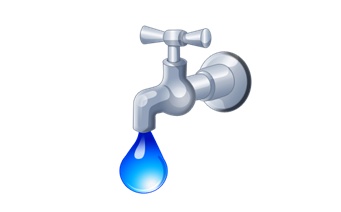 OznámeníOznamujeme Vám, že dne 19. 10. 2022 bude z důvodu propojení nového vodovodního řadu výluka v systému horního tlakového pásma vodovodní sítě obce Ostravice. Výluka se uskuteční v době od 7:00 hod. do 14:30 hod.Během výluky nebude zajištěna obvyklým způsobem dodávka vody.  Náhradní zdroj pitné vody bude umístěn u paneláků na horní Ostravici a na budově obecního úřadu.OMEZENÍ DODÁVKY VODY BUDE v lokalitě od horní prodejny COOP směr přehrada.